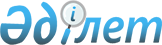 О создании коммунального государственного учреждения "Управление цифровых технологий акимата Северо-Казахстанской области"Постановление акимата Северо-Казахстанской области от 23 ноября 2021 года № 264.
      В соответствии с пунктом 1 статьи 39 Закона Республики Казахстан "О местном государственном управлении и самоуправлении в Республике Казахстан", подпунктами 6) и 7) статьи 17 Закона Республики Казахстан "О государственном имуществе" акимат Северо-Казахстанской области ПОСТАНОВЛЯЕТ:
      1. Создать коммунальное государственное учреждение "Управление цифровых технологий акимата Северо-Казахстанской области" (далее – Управление).
      2. Передать Управлению функции, полномочия и штатные единицы в сфере информатизации, цифровизации и мониторинга оказания государственных услуг от коммунального государственного учреждения "Аппарат акима Северо-Казахстанской области".
      3. Утвердить прилагаемое Положение об Управлении.
      4. Руководителю аппарата акима Северо-Казахстанской области обеспечить государственную регистрацию Управления в органах юстиции в порядке и сроки, предусмотренные действующим законодательством Республики Казахстан.
      5. Контроль за исполнением настоящего постановления возложить на руководителя аппарата акима Северо-Казахстанской области.
      6. Настоящее постановление вводится в действие со дня подписания. ПОЛОЖЕНИЕ о коммунальном государственном учреждении "Управление цифровых технологий акимата Северо-Казахстанской области" 1. Общие положения
      1. Коммунальное государственное учреждение "Управление цифровых технологий акимата Северо-Казахстанской области" является государственным органом Республики Казахстан, осуществляющим руководство в сфере информатизации, мониторинга оказания государственных услуг государственных органов акимата Северо-Казахстанской области и цифровизации региона.
      2. Коммунальное государственное учреждение "Управление цифровых технологий акимата Северо-Казахстанской области" подведомственных организаций не имеет.
      3. Коммунальное государственное учреждение "Управление цифровых технологий акимата Северо-Казахстанской области" осуществляет свою деятельность в соответствии с Конституцией и законами Республики Казахстан, актами Президента и Правительства Республики Казахстан, иными нормативными правовыми актами, а также настоящим Положением.
      4. Коммунальное государственное учреждение "Управление цифровых технологий акимата Северо-Казахстанской области" является юридическим лицом в организационно-правовой форме коммунального государственного учреждения, имеет печать с изображением государственного герба Республики Казахстан и штампы со своим наименованием на государственном и русском языках, бланки установленного образца, в соответствии с законодательством Республики Казахстан, счета в органах казначейства.
      5. Коммунальное государственное учреждение "Управление цифровых технологий акимата Северо-Казахстанской области" вступает в гражданско-правовые отношения от собственного имени.
      6. Коммунальное государственное учреждение "Управление цифровых технологий акимата Северо-Казахстанской области" имеет право выступать стороной Гражданско-правовых отношений от имени государства, если оно уполномочено на это в соответствии с законодательством Республики Казахстан.
      7. Коммунальное государственное учреждение "Управление цифровых технологий акимата Северо-Казахстанской области" по вопросам своей компетенции в установленном законодательством порядке принимает решения, оформляемые приказами руководителя коммунального государственного учреждения "Управление цифровых технологий акимата Северо-Казахстанской области" и другими актами, предусмотренными законодательством Республики Казахстан.
      8. Структура и лимит штатной численности коммунального государственного учреждения "Управление цифровых технологий акимата Северо-Казахстанской области" утверждаются в соответствии с действующим законодательством Республики Казахстан.
      9. Местонахождение коммунального государственного учреждения "Управление цифровых технологий акимата Северо-Казахстанской области": 150011, Республика Казахстан, Северо-Казахстанская область, город Петропавловск, ____________.
      10. Полное наименование государственного органа – коммунальное государственное учреждение "Управление цифровых технологий акимата Северо-Казахстанской области":
      на государственном языке: "Солтүстік Қазақстан облысы әкімдігінің цифрлық технологиялар басқармасы" коммуналдық мемлекеттік мекемесі;
      на русском языке: коммунальное государственное учреждение "Управление цифровых технологий акимата Северо-Казахстанской области".
      11. Настоящее Положение является учредительным документом коммунального государственного учреждения "Управление цифровых технологий акимата Северо-Казахстанской области".
      12. Финансирование деятельности коммунального государственного учреждения "Управление цифровых технологий акимата Северо-Казахстанской области" осуществляется из местного бюджета.
      13. Коммунальному государственному учреждению "Управление цифровых технологий акимата Северо-Казахстанской области" запрещается вступать в договорные отношения с субъектами предпринимательства на предмет выполнения обязанностей, являющихся функциями коммунального государственного учреждения "Управление цифровых технологий акимата Северо-Казахстанской области".
      Если коммунальному государственному учреждению "Управление цифровых технологий акимата Северо-Казахстанской области" законодательными актами предоставлено право, осуществлять приносящую доходы деятельность, то доходы, полученные от такой деятельности, направляются в доход государственного бюджета, если иное не установлено законодательством Республики Казахстан.
      14. Режим работы в коммунальном государственном учреждении "Управление цифровых технологий акимата Северо-Казахстанской области" определяется в соответствии с внутренним распорядком.
      15. Взаимоотношения между коммунальным государственным учреждением "Управление цифровых технологий акимата Северо-Казахстанской области" и учредителем определяются и регулируются в соответствии с действующим законодательством Республики Казахстан.
      16. Взаимоотношения между коммунальным государственным учреждением "Управление цифровых технологий акимата Северо-Казахстанской области" и его трудовым коллективом определяются в соответствии с действующим законодательством Республики Казахстан. 2. Задачи и полномочия коммунального государственного учреждения "Управление цифровых технологий акимата Северо-Казахстанской области"
      17. Задачи:
      1) обеспечение условий для развития и внедрения современных информационно-коммуникационных технологий в основные отрасли экономики и сферы жизни;
      2) координация работ по информатизации государственных учреждений финансируемых из местного бюджета; 
      3) обеспечение соблюдения единых требований в области информационно-коммуникационных технологий, а также правил реализации сервисной модели информатизации;
      4) развитие цифровизации на территории Северо-Казахстанской области, а также участие в реализации концепции "умного" города;
      5) обеспечение качественного оказания государственных услуг местных исполнительных органов;
      6) разработка предложений по совершенствованию и оптимизации процессов оказания государственных услуг, оказываемых государственными органами путем их автоматизации.
      18. Полномочия:
      1) Права:
      в установленном порядке запрашивать и получать от центральных государственных органов и их территориальных подразделений, структурных подразделений акимата и иных организаций сведения и материалы, необходимые для выполнения функций, определенных настоящим Положением;
      запрашивать и получать от предприятий, организаций и учреждений сведения, справки, документы, необходимые для выполнения возложенных на коммунальное государственное учреждение "Управление цифровых технологий Северо-Казахстанской области" функций;
      осуществлять согласование технической спецификации конкурсной документации на разработку, модернизацию и эксплуатацию информационных систем, приобретение товаров и оказание услуг по вопросам, связанным с разработкой, внедрением и использованием информационных технологий, созданием и эксплуатацией информационных систем структурных подразделений акимата и их подведомственных организаций, в том числе предоставлений рекомендаций;
      предъявлять претензии, иски, выступать в судах в качестве истца и ответчика в пределах своей компетенции;
      осуществлять владение, пользование и распоряжение находящимся в оперативном управлении имуществом, в соответствии с законодательством Республики Казахстан;
      осуществлять взаимодействие с другими государственными органами местной исполнительной власти.
      2) Обязанности:
      проводить в установленном порядке совещания по вопросам, входящим в компетенцию коммунального государственного учреждения "Управление цифровых технологий Северо-Казахстанской области", с привлечением руководителей и специалистов центральных государственных органов и их территориальных подразделений, структурных подразделений акимата и иных организаций;
      вносить в акимат предложения по вопросам регулируемых отношений, определению целей, приоритетов развития региона и об осуществлении контроля за их исполнением структурными подразделениями акимата, а также усовершенствованию структуры исполнительных органов области в пределах своей компетенции;
      организовывать и проводить в установленном законодательством Республики Казахстан порядке конкурсы по государственным закупкам товаров, работ и услуг;
      создавать рабочие группы и комиссии по вопросам, входящим в компетенцию коммунального государственного учреждения "Управление цифровых технологий Северо-Казахстанской области", с привлечением к работе специалистов государственных органов и иных организаций, а также отечественных и иностранных экспертов и специалистов.
      3) Функции:
      оказание практической помощи местным исполнительным органам в реализации Законов Республики Казахстан, законодательных актов Президента и Правительства Республики, решений и распоряжений акима области в сфере государственных услуг и информационно-коммуникационных технологий;
      организация функционирования Республиканских информационных систем: Интранет-портал государственных органов, Е-лицензирование, Региональный шлюз электронного правительства;
      подготовка материалов для проведения оценки эффективности деятельности акимата области по направлению "Применение информационных технологий";
      анализ функций государственных органов на предмет их последующей автоматизации;
      обеспечение подключения местных исполнительных органов к единой транспортной среде государственных органов;
      участие в развитии системы электронного документооборота;
      контроль за построением инфраструктуры государственных органов, в соответствии с типовой архитектурой местного исполнительного органа;
      ведение мониторинга эффективности использования местными исполнительными органами Северо-Казахстанской области государственных информационных систем;
      координация деятельности местных исполнительных органов по оказанию государственных услуг;
      обеспечение предоставления информации в уполномоченный орган по оценке и контролю за качеством оказания государственных услуг, а также информации по результатам внутреннего контроля за качеством государственных услуг в порядке и сроки, установленные законодательством;
      проведение внутреннего контроля и мониторинга (контрольные мероприятия, анализ, отчет) за качеством оказания государственных услуг;
      участие в организации тренингов, семинаров и презентаций по применению современных цифровых технологий в отраслях, для государственных органов, с привлечением как внешних, так и внутренних экспертов;
      участие в работе по формированию и развитию новой модели информатизации;
      организация и проведение совещаний Офиса цифровизации;
      осуществление взаимодействия с центральными государственными органами по вопросам цифровизации;
      координация взаимодействия отраслевых управлений акимата области, акиматов города и районов Северо-Казахстанской области, других заинтересованных организаций в вопросах цифровизации соответствующей отрасли;
      проведение анализа потребностей цифровых проектов;
      контроль реализации Национального проекта "Технологический рывок за счет цифровизации, науки и инноваций" по своим направлениям;
      внедрение и развитие цифровых проектов, в том числе в рамках Эталонного стандарта "Умных городов";
      участие в согласовании концепции, конкурсной документации и технических заданий в пределах своей компетенции;
      рассмотрение и согласование заданий на проектирование сервисных программных продуктов;
      осуществление мероприятий по развитию цифровой экосистемы области с встраиванием ее в экосистему Казахстана;
      организация работы по выполнению законодательных актов Президента и Правительства Республики Казахстан, решений и распоряжений акима области по вопросам развития "электронного правительства" и оказания электронных государственных услуг;
      реализация PR-стратегии популяризации инициатив "электронного правительства", проектов в сфере цифровизации;
      обеспечение принятия мер по оптимизации и автоматизации процессов оказания государственных услуг в соответствии с законодательством Республики Казахстан по согласованию с уполномоченным органом в сфере информатизации;
      координация работы по вопросу размещения открытых данных местных исполнительных органов Северо-Казахстанской области на интернет-портале открытых данных;
      реализует государственную политику в области связи на территории Северо-Казахстанской области;
      взаимодействует с уполномоченным органом и операторами связи по вопросам связи и интернета;
      поощряет наиболее отличившихся работников по курируемым сферам и вносит представления, в установленном законодательством Республики Казахстан порядке, кандидатуры к награждению государственными и ведомственными наградами, знаками отличия местного исполнительного органа, присвоению почетных званий.
      рассмотрение обращений услугополучателей по вопросам оказания государственных услуг.
      Сноска. Пункт 18 с изменениями, внесенными постановлением акимата Северо-Казахстанской области от 23.11.2023 № 218 (вводится в действие со дня подписания).

 3. Статус, полномочия первого руководителя "Управление цифровых технологий акимата Северо-Казахстанской области"
      19. Руководство коммунальным государственным учреждением "Управление цифровых технологий акимата Северо-Казахстанской области" осуществляется руководителем, который несет персональную ответственность за выполнение возложенных на коммунальное государственное учреждение "Управление цифровых технологий акимата Северо-Казахстанской области" задач и осуществление им своих функций.
      20. Руководитель назначается на должность и освобождается от должности акимом Северо-Казахстанской области в соответствии с законодательством Республики Казахстан.
      21. Полномочия руководителя коммунального государственного учреждения "Управление цифровых технологий акимата Северо-Казахстанской области":
      1) назначает на должности и освобождает от должностей сотрудников коммунального государственного учреждения "Управление цифровых технологий акимата Северо-Казахстанской области";
      2) решает вопросы поощрения и налагает дисциплинарные взыскания на сотрудников коммунального государственного учреждения "Управление цифровых технологий акимата Северо-Казахстанской области";
      3) подписывает приказы коммунального государственного учреждения "Управление цифровых технологий акимата Северо-Казахстанской области", а также дает указания, обязательные для исполнения сотрудниками коммунального государственного учреждения "Управление цифровых технологий акимата Северо-Казахстанской области";
      4) представляет коммунальное государственное учреждение "Управление цифровых технологий акимата Северо-Казахстанской области" в государственных органах, иных организациях;
      5) несет персональную ответственность за соблюдение антикоррупционного законодательства сотрудниками коммунального государственного учреждения "Управление цифровых технологий акимата Северо-Казахстанской области".
      Руководитель организует и руководит работой, обеспечивает соблюдение законодательства о государственных гарантиях равных прав и равных возможностей мужчин и женщин, несет персональную ответственность за выполнение возложенных задач и осуществление им своих функций .
      Исполнение полномочий руководителя коммунального государственного учреждения "Управление цифровых технологий акимата Северо-Казахстанской области" в период его отсутствия осуществляется лицом, его замещающим в соответствии с действующим законодательством. 4. Имущество государственного органа
      22. Коммунальное государственное учреждение "Управление цифровых технологий акимата Северо-Казахстанской области" может иметь на праве оперативного управления обособленное имущество в случаях, предусмотренных законодательством Республики Казахстан.
      Имущество коммунального государственного учреждения "Управление цифровых технологий акимата Северо-Казахстанской области" формируется за счет имущества, переданного ему собственником, а также имущества (включая денежные доходы), приобретенного в результате собственной деятельности и иных источников, не запрещенных законодательством Республики Казахстан.
      23. Имущество, закрепленное за коммунальным государственным учреждением "Управление цифровых технологий акимата Северо-Казахстанской области" относится к коммунальной собственности
      24. Коммунальное государственное учреждение "Управление цифровых технологий отношений Северо-Казахстанской области" не вправе самостоятельно отчуждать или иным способом распоряжаться закрепленным за ним имуществом и имуществом, приобретенным за счет средств, выданных ему по плану финансирования, если иное не установлено законодательством. 5. Реорганизация и упразднение государственного органа
      25. Реорганизация и упразднение коммунального государственного учреждения "Управление цифровых технологий акимата Северо-Казахстанской области" осуществляются в соответствии с законодательством Республики Казахстан.
					© 2012. РГП на ПХВ «Институт законодательства и правовой информации Республики Казахстан» Министерства юстиции Республики Казахстан
				
      Аким Северо-Казахстанской области 

К. Аксакалов
Приложениек постановлению акиматаСеверо-Казахстанской областиот "23" ноября 2021 года№ 264